Our Design and Technology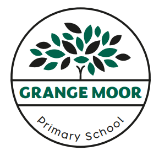 Journey through schoolSTAGETOPICS AND THEMESKNOWLEDGEEarly Years Foundation StageJunk modellingExplore and investigate tools in the junk modelling area.Investigate cutting different materials.Learn how to plan and select the correct resources needed to make a model.Verbally plan and create a junk model.Share a finished model and talk about the processes in its creation.Explore different ways to temporarily join materials together.Key Stage OneYear 1Mechanisms- Making a Moving Story BookMechanisms- Wheels and AxlesTextiles - PuppetsStructures- Constructing a windmillFood- Fruit and VegetablesYear 2Mechanisms- Fairground WheelFood- A Balanced DietExplore making mechanisms.Design a moving storybook.Construct a moving picture.Evaluate a finished product.Key Vocabularysliders, mechanism, adapt, design criteriadesign, input, model, template, assembletestUnderstand how wheels move.Identify what stops wheels from turning.Design a moving vehicle.Build a moving vehicle.Key Vocabularyaxle, axle holder, chassis, diagram, dowel, equipment, mechanism, wheelJoin fabrics together using different methods.Use a template to create a design.Join two fabrics together accurately.Embellish a design using joining methods.Key Vocabulary Decorate, design, fabric, glue, modelhand puppet, safety pin, staple, stenciltemplateInclude individual preferences and requirements in a design.Make a stable structure.Assemble the components of a structure.Evaluate a project and adapt a design.Key VocabularyAxle, bridge, design, design criteria, modelNet, packaging, structure, template, unstable, stable, strong, weakIdentify if a food is a fruit or a vegetable.Identify where plants grow and which parts we eat.Taste and compare fruit and vegetables.Make a fruit and vegetable smoothie.Key Vocabularyfruit, vegetable, seed, leaf, root, stem, smoothie, healthy, carton, design, flavour, peel, sliceExplore wheel mechanisms and design a wheel.Select appropriate materials.Build and test a moving wheel.Make and evaluate a structure with a moving wheel.Key Vocabularydesign, design criteria, wheel, Ferris wheel, pods, axle, axle holder, frame, mechanismKnow what makes a balanced diet.Taste test food combinations.Design a healthy wrap.Make a healthy wrap.Key Vocabularybalanced diet, balance, carbohydrate, dairy, fruit, ingredients, oils, sugar, proteinvegetable, design criteriaLower Key Stage TwoYear 3Mechanical Systems- Pneumatic ToysElectrical Systems- Electric PosterTextiles- Cross-stitch and AppliqueEgyptian CollarsStructures- Constructing a CastleDigital World- Electronic CharmFood- Eating SeasonallyYear 4Mechanical systems- Making a Slingshot CarElectrical Systems - TorchesStructures- PavilionsDigital World- Mindful Moments TimerFood- Adapting a RecipeUnderstand how pneumatic systems work.Design a toy that uses a pneumatic system.Create a pneumatic system.Test and finalise ideas against design criteria.Key Vocabularymechanism, lever, pivot, linkage system, pneumatic systemInput, output, componentthumbnail sketch, researchadapt, properties, reinforcemotionUnderstand the purpose of information design.Research a set topic to develop a range of initial ideas.Develop an initial idea into a final design.Assemble a final product and input a simple circuit.Key Vocabularyinformation design, design, publicdesign criteria, research, initial ideas, sketch, bulb, self- assessment, peer assessmentfeedback, develop, final designelectrical system, electric productcircuit, circuit component, bulbbattery, crocodile wiresLearn how to sew cross-stitch and to applique.Develop and use a template.Assemble fabric parts into a fabric product.Decorate fabric using applique and cross-stitchKey Vocabularyappliqué, cross-stitch, fabricrunning stitch, patch, threadembellish, template, cotton, silkpolyester, wrinkle, tear, water-resistant, breathable, matt, shinybiodegradeRecognise how multiple shapes are combined to form a strong and stable structure.Design a castle. Construct 3D nets.Construct and evaluate a final product.Key Vocabulary2D, 3D, castle, design, key features, net, scoring, shapestable, stiff, strong, structuretabUnderstand the impact of the digital revolution in the world of (D and T) product design.Write a programme to initiate a flashing LED panel after button press and/ or automatically initiate using the Micro:bit light sensing as part of an eCharm.Create and decorate a foam pouch for the eCharm, using a template.Design a display badge and/ or stand using CAD (computer aided design) software for an eCharm product.Key Vocabularysmart wearables, product designdigital revolution, technology, analogue, digital, feature, functiondigital world, Micro:bitelectronic products, program loops, initiate, simulator, controlmonitor, sense, template, developfasten, test, userCAD (computer-aided design)point of sale, display, badge, stand, netdesign requirements, layersKnow that climate affects food growth.Understand the advantages of eating seasonal foods grown in the UK.Create a recipe that is healthy and nutritious.Safely follow a recipe when cooking.Key Vocabularyclimate, diet, imported, ingredients, natural, processedreared, recipe, seasonal, seasons, sugarBuild a car chassis.Design a shape that reduces are resistance.Make a model based on a chosen design.Assemble and test a completed productKey Vocabularychassis, energy, kinetic, mechanism, air resistance, design, structure, graphics, research, model, templateLearn about electrical items and how they work.Analyse and evaluate electrical products.Design a product to fit a set of specific user needs.Make and evaluate a torch.Key Vocabularybattery, bulb, buzzer, conductorcircuit, circuit diagram, electricityinsulator, series circuit, switchcomponent, design, design criteria, diagram, evaluation, LEDmodel, shape, target audienceinput, recyclable, theme, aesthetics, assemble, equipmentIngredients, packaging, properties, sketch, testCreate a range of different shaped frame structures.Design a structure.Build a frame structure.Add cladding to a frame structure.Key Vocabulary3D shapes, cladding, design criteria, innovative, natural, reinforce, structureCreate a design criteria for an electronic timer based on analysis of existing products.Apply understanding of computer programming to instruct and control a Micro:bit to function as a timer.Design, make and develop a prototype case for my mindful moment timer.Design a logo for a mindfulness company using computer-aided design.Key VocabularyResearch, advantage, disadvantage, criteria, designergonomic, timer, program, loopcoding, block, variable, pausebug, debug, instructions, nettemplate, develop, join, assemble, test, form, functionprototype, process, cheapuser, model, evaluate, logoClipart, brand identity, brandingSketchpad, computer-aided design (CAD), 2DmindfulnessFollow a baking recipe.Make and test a prototype.Design a biscuit to a given budget.Make a biscuit that meets a given design brief.Key Vocabularydesign criteria, research, textureinnovative, aesthetic, measurecross-contamination, dietprocessed, packagingUpper Key Stage TwoYear 5Mechanical Systems- Pop-up BookElectrical Systems- DoodlersTextiles- Stuffed ToysStructures - BridgesDigital World- Monitoring DevicesFood- What Could Be Healthier?Year 6Electrical Systems- Steady Hand GameTextiles - WaistcoatsStructures- PlaygroundsDigital World- Navigating the WorldFood - Come Dine With MeDesign a pop-up book.Follow my design brief to make my pop up book.Use layers and spacers to cover the working of mechanisms.Create a high-quality product suitable for a target user.Key Vocabularydesign, input, motion, mechanism, criteria, researchreinforce, modelUnderstand how motors are used in electrical products.Investigate an existing product to determine the factors that affect the product's form and function.Put findings from research into practice to develop an improved product.Develop a DIY kit for another individual to assemble their product.Key Vocabularycircuit component, configurationcurrent, develop, DIYinvestigate, motor, motorisedproblem solve, product analysisseries circuit, stabletarget userDesign a stuffed toy.Sew blanket stitch.Create and add decorations to fabric.Use a blanket stitch to assemble the components of a stuffed toy.Key Vocabularyaccurate, annotate, appendageblanket-stitch, design criteriadetail, evaluation, fabric, sewshape, stuffed toy, stuffingtemplateExplore how to reinforce a beam (structure) to improve its strength.Build a spaghetti truss bridge.Build a wooden truss bridge.Complete, reinforce and evaluate my truss bridge.Key Vocabularybeam bridge, arch bridge, truss bridge, strength, techniquecorrugation, laminationstiffness, rigid, factors, stabilityvisual appeal, aestheticsjoints, mark out, hardwoodsoftwood, wood file/raspsandpaper/glasspaperbench hook/vicetenon saw/coping sawassemble, material propertiesreinforce, wood sourcingevaluate, quality of finishaccuracyCarry out research to develop design criteria.Write a program to monitor the ambient temperature including an alert.Generate creative and unique micro:bit case, stand and/or housing ideas.Learn about and practise 3D CAD skills.Key Vocabularymonitoring device, electronic sensorthermoscope, thermometerresearch, design brief, design criteriadevelopment, inventor, vivariumprogramming loop, programming comment, alert, ambient, booleanduplicate, copy, value, variablemodel, sustainability, plastic, microplastics, decomposeplastic pollution, man-madesynthetic, molecules, reformedmoulded, transparent, opaque, versatilelightweight, strong, water-resistantdurable, 3D models, consumablesCAD, shape propertiesTinkercad, workplane, group, ungroupUnderstand where food comes from.Understand the term ‘healthy’.Adapt a traditional recipe.Complete a food product.Key Vocabularybeef, reared, processedethical, diet, ingredientssupermarket, farmbalancedResearch and analyse a range of children’s toys.Design a steady hand game.Construct a stable base.Assemble electronics and complete an electronic gameKey Vocabularyassemble, battery, battery packbenefit, bulb, bulb holderbuzzer, circuit, circuit symbolcomponent, conductor, copperdesign, design criteriaevaluation, fine motor skillsfit for purpose, form, functiongross motor skills, insulatorLED, userDesign a waistcoat.Mark and cut fabric according to a design.Assemble a waistcoat.Decorate a waistcoat.Key Vocabularyannotate, decorate, design criteria, fabric, target customerwaistcoat, waterproofDesign a playground with a variety of structures.Build a range of structures.Improve and add detail to structures.Create the surrounding landscape.Key Vocabularyapparatus, design criteriaequipment, playgroundlandscape, featurescladdingWrite a design brief and criteria based on a client’s request.Write a program to include multiple functions as part of a navigation device.Develop a sustainable product concept.Develop 3D CAD skills to produce a virtual model. Key VocabularySmart, smartphone, equipmentNavigation, cardinal compassapplication (apps), pedometerGPS tracker, design briefdesign criteria, client, functionprogram, duplicate, replicaloop, variable, value, if statement, boolean, corrodemouldable, lightweightsustainable designenvironmentally friendlybiodegradable, recyclableproduct lifecycleproduct lifespanResearch and design a three- course meal.Prepare a meal using a recipeUnderstand where their food comes from.Write up a recipe.Key Vocabularyequipment, flavoursingredients, method, researchrecipe, bridge methodcookbook, cross-contaminationfarm to fork, preparationstoryboard